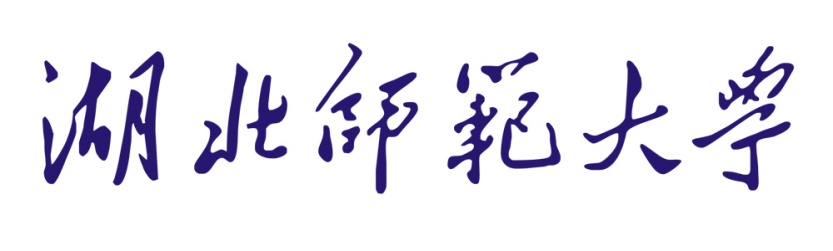 硕士研究生中期考核表填表日期：     年    月    日填 表 说 明1、本表可以用电脑打印，如因篇幅原因需对表格进行调整，应当以“整页设计”为原则，各签名处必须手写。2、本表一式一份（A3纸，双面打印，骑缝装订），考核完成后由所在学院存档。3、硕士类别按学术型硕士和专业型硕士分别填写。4、 本表涉及的时间应写明具体的起止时间（如：2020.03-2020.08）。一、课程学习情况二、参加实践环节实习实训情况三、论文开题报告完成情况四、参加科研项目研究情况（一）发表科研论文情况（二）参与项目研究情况五、参加学术活动情况六、研究生阶段奖惩情况七、中期考核个人总结八、导师综合评价意见九、中期考核结果学号姓名学科专业研究方向硕士类别导师姓名入学时间类别课程名称开课学期开课学期总学时总学分考核方式课程成绩主讲教师公共必修课程公共必修课程公共必修课程公共必修课程公共必修课程专业学位课程专业学位课程专业学位课程专业学位课程专业学位课程专业学位课程选修课程选修课程选修课程选修课程选修课程补修课程补修课程补修课程补修课程实践环节教学实践实践环节学术活动实践环节实践环节学分审核学位课程学分：选修课程学分：实践环节学分：学分合计：学位课程学分：选修课程学分：实践环节学分：学分合计：研究生秘书签字（盖章）年   月   日研究生秘书签字（盖章）年   月   日研究生秘书签字（盖章）年   月   日研究生秘书签字（盖章）年   月   日研究生秘书签字（盖章）年   月   日研究生秘书签字（盖章）年   月   日序号实践环节名称起止日期周数实践形式实践地点指导教师12345实践环节开展情况小结实践环节开展情况小结实践环节开展情况小结实践环节开展情况小结实践环节开展情况小结实践环节开展情况小结实践环节开展情况小结实践指导教师考核评语综合评价意见： □优秀   □良好   □合格   □不合格指导人签字：                       年     月    日实践指导教师考核评语综合评价意见： □优秀   □良好   □合格   □不合格指导人签字：                       年     月    日实践指导教师考核评语综合评价意见： □优秀   □良好   □合格   □不合格指导人签字：                       年     月    日实践指导教师考核评语综合评价意见： □优秀   □良好   □合格   □不合格指导人签字：                       年     月    日实践指导教师考核评语综合评价意见： □优秀   □良好   □合格   □不合格指导人签字：                       年     月    日实践指导教师考核评语综合评价意见： □优秀   □良好   □合格   □不合格指导人签字：                       年     月    日实践指导教师考核评语综合评价意见： □优秀   □良好   □合格   □不合格指导人签字：                       年     月    日学位论文题目开题报告时间开题报告地点开题报告情况小结完成情况：□一次性通过   □修改后通过   □不通过学院审核（盖章）                     年   月   日开题报告情况小结完成情况：□一次性通过   □修改后通过   □不通过学院审核（盖章）                     年   月   日开题报告情况小结完成情况：□一次性通过   □修改后通过   □不通过学院审核（盖章）                     年   月   日开题报告情况小结完成情况：□一次性通过   □修改后通过   □不通过学院审核（盖章）                     年   月   日序号论文名称发表刊物、期（卷）页码数作者序序号项目名称主持人项目来源立项时间结题否参加学术报告会情况共参加         次学术报告会(研讨会)共参加         次学术报告会(研讨会)共参加         次学术报告会(研讨会)共参加         次学术报告会(研讨会)共参加         次学术报告会(研讨会)参加学术报告会情况序学术报告会(研讨会)名称时间地点主讲人参加学术报告会情况1参加学术报告会情况2参加学术报告会情况3参加学术报告会情况4参加学术报告会情况5参加学术报告会情况6参加学术报告会情况7参加学术报告会情况8参加学术报告会情况9参加学术报告会情况10作学术报告情况序本人所作学术报告论文题目/学术报告会或论坛名称时间地点规模范围作学术报告情况1作学术报告情况2作学术报告情况3作学术报告情况4作学术报告情况5奖惩情况从政治思想、课程学习、科研创新、实践能力、论文进展等方面总结学生签名：年     月     日导师签名：                                            年    月    日考核小组意见1、小组评语：2、考核评定：中期考核综合评定等级为             。（注：中期考核等级分为“优秀、合格、不合格”三级）考核小组组长签名：                      年    月    日学院审核意见分管领导签名：             （公章）年    月    日研究生院审核意见 负责人签名：              （公章）         年     月     日